Template:NASLOV RADA/ TITLE OF ARTICLE: TIMES NEW ROMAN, 12 PT, BOLD, UPPERCASE, ALIGNMENT: CENTERED, SPACING: BEFORE 12 PT, AFTER 12 PT, LINE SPACING: SINGLEImena autora/Authors name: Times New Roman, 11 pt, Capitalize Each Word, alignment: centered, spacing: before 6 pt, after 6 pt, line spacing: singleApstrakt/abstract: Times New Roman, 11 pt, bold, alignment: justify, spacing: before 6 pt, after 6 pt, line spacing: singleTekst apstrakta/Abstract text: Times New Roman, 11 pt, alignment: justify, spacing: before 6 pt, after 6 pt, line spacing: singleKljučne reči/keywords: Times New Roman, 11 pt, bold, Italic, alignment: justify, spacing: before 6 pt, after 6 pt, line spacing: singlePoglavlje prvog reda/Heading 1.: Times New Roman, 12 pt, sentence case, bold, alignment: justify, spacing: before 12 pt, after 12 pt, line spacing: singlePoglavlje drugog red/Heading 1.1.: Times New Roman, 12 pt, sentence case, bold, italic, alignment: justify, spacing: before 12 pt, after 12 pt, line spacing: singlePoglavlje trećeg reda/Heading 1.1.1.: Times New Roman, 12 pt, sentence case, italic, alignment: justify, spacing: before 12 pt, after 12 pt, line spacing: singleTekst/Tekst: Times New Roman, 11pt, sentence case, alignment: justify, spacing: before 6 pt, after 6 pt, line spacing: singleFormule/Equations: Equation editor, Calibri math, alignment: centered, spacing: before 6 pt, after 6 pt, line spacing: single. Example:gde je/where: - dužina eksplozivnog čepa (m)/length of explosive charge (m), - broj minskih bušotina/number of blast holes.Naziv tabele/Table name: Times New Roman, 9 pt, bold, sentence case, alignment: left, spacing: before 0 pt, after 0 pt, line spacing: singleTabele/Tables: Times New Roman, 9 pt, sentence case, alignment: centered, spacing: before 0 pt, after 0 pt, line spacing: singleNaziv slike/Figure name: Times New Roman, 11 pt, italic, alignment: centered, spacing: before 0 pt, after 6 pt, line spacing: single Slika/Figure: alignment: centered, spacing: before 6 pt, after 6 pt, line spacing: singleLiteratura/Reference: [1], [2,3], [4-8]ANALIZA SEIZMIČKOG DEJSTVA EKSPLOZIJE PRI MINIRANJU NA PRIMERU IZRADE TUNELA GOLUBAC KOD GOLUPCAANALYSIS OF SEISMIC EFFECT OF EXPLOSION DURING BLASTING ON THE EXAMPLE OF TUNNEL CONSTRUCTION GOLUBAC NEAR GOLUBACLutovac S., Gligorić M., Majstorović J., Crnogorac L.ApstraktTekst apstrakta.  Ključne reči: ključna reč 1, ključna reč 2, ključna reč 3, ključna reč 4, ključna reč 5AbstractAbstract text.Keywords: keyword 1, keyword 2, keyword 3, keyword 4, keyword 51. IntroductionText text text text text text text text text text text text text text text text text text text text text text text text text text text text text text text text text text text text text text text text text text text text text text text text text text text text text text text text text text text text text [1].Text text text text text text text text text text text text text text text text text text text text text text text text text text text [2,3].Text text text text text text text text text text text text text text text text text text text text text text text text text text text text text text text text text text text text text text text text text text text text text text text text text text text text text text text text text text text text text text text text text text text text text. Text text text text text text text text text text text text text text text text text text text text text text text text text text text text text text text text text text text text text text text text text text text text text text text text text text text text text text text text text text text text text text text text text text text text text. Text text text text text text text text text text text text text text text text text text text text text text text text text text text text text text text text text text text text text text text text text text text text text text text text text text text text text text text text text text text text text text text text text text text text text. Text text text text text text text text text text text text text text text text text text text text text text text text text text text text text text text text text text text text text text text text text text text text text text text text text text text text text text text text text text text text text text text text text text text text text. Text text text text text text text text text text text text text text text text text text text text text text text text text text text text text text text text text text text text text text text text text text text text text text text text text text text text text text text text text text text text text text text text text text text text text [4-8].U tabeli 1. Biće prikazani statički nivou i dubine osmatranih pijezometara i jezera. Tabela 1. Statički nivoi i dubine osmatranih pijezometara i jezeraText text text text text text text text text text text text text text text text text text text text text text text text Text text text text text text text text text text text text text text text text text text text text text text text text text text text text text text text text text text text text text text text text text text text text text. Na slici 1. prikazan je dijagram sniženja nivoa voda u jezerima.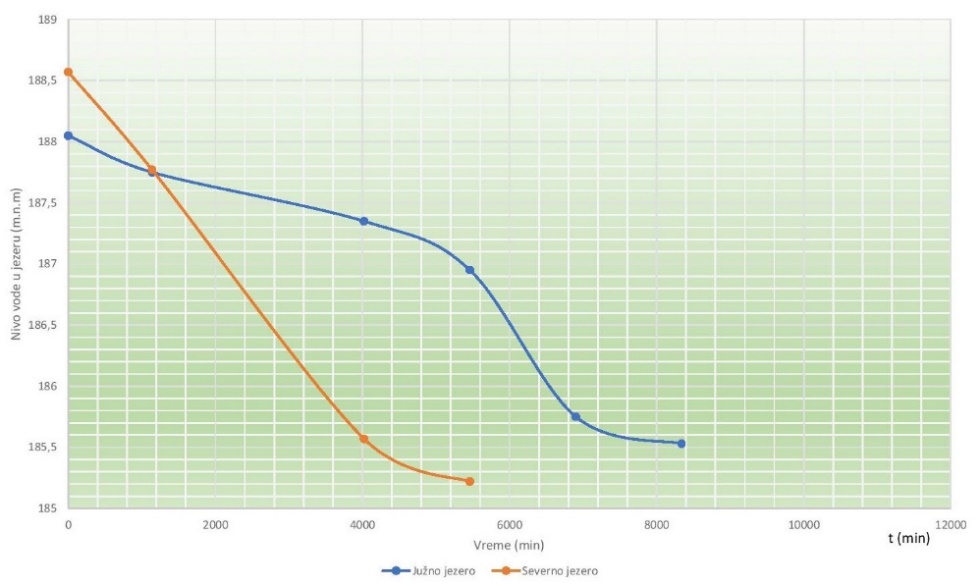 Slika 1. Dijagram sniženja nivoa vode u jezerimaProračun parametara miniranjaText text text text text text text text text text text text text text text text text text text text text text text text text text text text text text text text text text text text text text text text text text text text text text text text text text text text text text text text text text text text text text text text text text text text text. Text text text text text text text text text text text text text text text text text text text text text text text text text text text text text text text text text text text text text text text text text text text text text text text text text text text text text text text text text text text text text text text text text text text text text. Text text text text text text text text text text text text text text text text text text text text text text text.Dužina minskog punjenjaProračun ukupne dužine minskog punjenja vrši se po obrascu (1).gde je: - dužina eksplozivnog čepa (m), - broj minskih bušotina.Text text text text text text text text text text text text text text text text text text text text text text text text text text text text text text text text text text text text text text text text text text text text text text text text text text text text text text text text text text text text text text text text text text text text text. Text text text text text text text text text text text text text text text text text text text text text text text text text text text text text text text text text text text text text text text text text text text text text text text text text text text text text text text text text text text text text text text text text text text text text. Text text text text text text text text text text text text text text text text text text text text text text text.Literatura/ReferencesOngen, T., Karakus, D., Konak, G., Onur, A. H. (2018): Assessment of blast-induced vibration using various estimation models in Journal of African Earth Sciences, 145, 267-273Xu, Q., Wang, Z. Q. (2021): Model for calculating seismic wave spectrum excited by explosive source in Shock and VibrationGonen, A. (2022): Investigation of Fault Effect on Blast-Induced Vibration in Applied Sciences, 12(5), 2278Jovanović, P. (1990): Izrada jamskih prostorija, Rudarsko-geološki fakultet, BeogradISO 50001:2018 Energy management systems - Requirements with guidance for use, https://www.iso.org/publication/PUB100400.htmlBureau Veritas Certification, Management System Certification, Audit Report for the ISO 50001:2018, Recertification audit of Elektroprivreda Srbije JP Beograd - Ogranak RB Kolubara, Lazarevac, Serbia, 06.-08.09.2021.FI.6.1.2.0.6 Usaglašenost zakonskih i drugih zahteva upravljanja energijom, Broj: 05, Datum: 22.03.2022.Pravilnik o obrascu godišnjeg izveštaja o ostvarivanju ciljeva uštede energije (Službeni glasnik RS, broj 32/16)XVI MEĐUNARODNA KONFERENCIJA
OMC 2024Zlatibor, 9-12. oktobar 2024.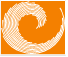 16th INTERNATIONAL CONFERENCEOMC 2024Zlatibor, 9-12 October 2024Dubina(m)Statički nivoStatički nivoDubina(m)S (m)ApsolutnakotaPS-4/20508,50187,22PS-5/20506,90187,55PS-6/205010,34187,67PS-8/20476,76184,74PS-9/20479,02186,35PS-10/207029,11188,14BP-1/18238,75187,50BP-2/18239,78196,25BP-3/183010,30188,56Južno jezerooko 3 m188,05Severno jezerooko 4 m188,57